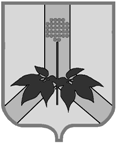 АДМИНИСТРАЦИЯ ДАЛЬНЕРЕЧЕНСКОГО МУНИЦИПАЛЬНОГО РАЙОНАПОСТАНОВЛЕНИЕ 20  июля  2017 года                                                г. Дальнереченск                                                № 398 -па О выделении средств из резервного фонда администрации Дальнереченского муниципального районаВ соответствии с Порядком использования бюджетных средств резервного фонда администрации Дальнереченского  муниципального района, утвержденным постановлением администрации Дальнереченского муниципального района  от 16.10.2013г №471-па (в редакции постановления администрации Дальнереченского муниципального района от 07 сентября 2016г № 509-па), решением  комиссии  по чрезвычайным ситуациям и обеспечению пожарной безопасности  Дальнереченского муниципального района» № 10 от 16 июля 2017года, администрация Дальнереченского муниципального  районаПОСТАНОВЛЯЕТ:1.   Управлению финансов администрации Дальнереченского муниципального района (Г.В. Дронова):-   выделить администрации Дальнереченского муниципального района на ремонт кровли в жилых домах, пострадавших от сильного шквалистого ветра на территории села Сальское 16 июля 2017года расположенных по адресу:улица 60 лет Октября дом 7 , улица Советская 20, ул. Зеленая 2, улица Зеленая 14/1, всего в сумме 340094,38 рублей (триста сорок  тысяч девяносто четыре рубля 38 копеек)  за счет средств, предусмотренных в бюджете Дальнереченского муниципального района (далее - районный бюджет) по разделу 01 «Общегосударственные расходы», подраздел 0111 «Резервные фонды», целевая статья 9999917210  «Резервный фонд администрации Дальнереченского муниципального района  на непредвиденные расходы», вид расхода 870 «Резервные средства» на расходы по разделу 05 « Жилищно- коммунальное хозяйство», подраздел 0501 «Жилищное хозяйство»,   муниципальная программа Дальнереченского муниципального района "Обеспечение мероприятий по гражданской обороне, предупреждению чрезвычайных ситуаций природного и техногенного характера, безопасности на водных объектах и пожарной безопасности на территории Дальнереченского муниципального района", основное мероприятие "Мероприятия по гражданской обороне, предупреждению и ликвидации  чрезвычайных ситуаций природного и техногенного характера",  направление расхода «Неотложные аварийно-восстановительные работы (при чрезвычайной ситуации)» целевая статья  059012306Г, вид расхода 244 «Прочая закупка товаров, работ и услуг для обеспечения государственных (муниципальных) нужд на ремонт кровли в жилых домах, пострадавших от сильного шквалистого ветра на территории села Сальское 16 июля 2017года в соответствии с представленным сметным расчетом от 17.07.2017года.2. Муниципальному казенному учреждению «Межведомственная централизованная бухгалтерия» Дальнереченского муниципального района (Булгакова.):-  провести расходы в соответствии с их целевым назначением;-  представить в Управление финансов администрации Дальнереченского муниципального района, в месячный срок после проведения соответствующих мероприятий, а также  в составе квартальной и годовой отчетности, отчет об использовании бюджетных ассигнований, выделенных из  резервного фонда администрации Дальнереченского муниципального района на ликвидацию последствий чрезвычайных ситуаций и стихийных бедствий.   3.   Настоящее постановление вступает в силу со дня подписания и подлежит размещению на официальном сайте администрации Дальнереченского муниципального района  в сети «Интернет».   И.О. главы администрации  Дальнереченского  муниципального района                                                                   В.С.Дернов 